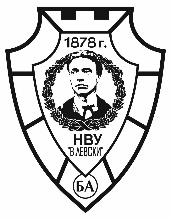 НАЦИОНАЛЕН ВОЕНЕН УНИВЕРСИТЕТ „ВАСИЛ ЛЕВСКИ“ПРОГРАМА2-ДНЕВЕН МЛАДЕЖКИ КАРИЕРЕН АКСЕЛЕРАТОРПроект BG05M2OP001-2.016-0003„Модернизация на Национален военен университет "В. Левски" -   гр. Велико Търново и Софийски университет "Св. Климент Охридски" - гр. София, в професионално направление 5.3 Компютърна и комуникационна техника“Период на провеждане: 13 октомври – 14 октомври 2023 г.Място: НВУ „Васил Левски“, гр. В. Търново 5000, бул. „България” №76, Брифинг зала, намираща се на ет.1 в Първи учебен корпус13 октомври 2023 г. (петък)14 октомври 2023 г. (събота)09:00 – 09:30Регистрация на участниците в двудневния младежки кариерен акселератор.09:30 – 10:00 Откриване на младежкия кариерен акселератор10:00 – 11:30Личен план за развитие (ЛПР). Какво трябва да знаем? Как да си направим ЛПР? Умения за целеполагане- S.M.A.R.T. модел за определяне на целите.11:30 – 11:45Почивка. Кафе-пауза11:45 – 13:15 Индивидуална работа със студентите. Работа по групи с упражнения и ролеви игри. Как да разпознаем силните и слабите си страни. (Самостоятелно упражнение- домашно за ден 2- опционално). Ценностна система и професионално развитие- работа по групи.13:15 – 14:00 Обяд. Почивка.14:00 – 15:30Пазар на труда- тенденции. Възможности за развитие.15:30 – 15:45Почивка. Кафе-пауза15:45 – 17:00Упражнения. Търсене и кандидатстване за работа. Ресурси за търсене на работа.09:00 – 10:30Стратегии на търсене на работа. Етапи на подбор. Какво да очакваме. Документи за кандидатстване- работа по групи. 10:30 – 11:00Почивка. Кафе-пауза11:00 – 12:30Упражнения. Работа по групи с участниците. Как да се подготвим за интервю за работа. Моделът S.T.A.R. С какво може да ни е от полза?12:30 – 13:30 Обяд. Почивка.13:30 – 15:00Представяне на платформа (Career4.0- платформа за обучение на млади предприемачи. Социални мрежи – какво да знаем за тях и как да ги използваме успешно.15:00 – 15:15Почивка. Кафе-пауза15:15 – 16:00Обобщение. Дискусия. Връчване на сертификати на участниците.